职业卫生技术服务信息网上公开表技术服务机构名称中国建材检验认证集团秦皇岛有限公司中国建材检验认证集团秦皇岛有限公司中国建材检验认证集团秦皇岛有限公司技术服务机构资质证书编号（冀）卫职技字（2021）第0008号（冀）卫职技字（2021）第0008号（冀）卫职技字（2021）第0008号技术服务项目基本情况技术服务项目基本情况技术服务项目基本情况技术服务项目基本情况用人单位名称艾尔姆风能叶片制品（秦皇岛）有限公司艾尔姆风能叶片制品（秦皇岛）有限公司艾尔姆风能叶片制品（秦皇岛）有限公司项目名称艾尔姆风能叶片拼接件车间改造工程项目艾尔姆风能叶片拼接件车间改造工程项目艾尔姆风能叶片拼接件车间改造工程项目用人单位地址及联系人河北省秦皇岛市经济技术开发区龙海道59号马贺霞 13165565547河北省秦皇岛市经济技术开发区龙海道59号马贺霞 13165565547河北省秦皇岛市经济技术开发区龙海道59号马贺霞 13165565547技术服务项目组人员技术服务项目组人员技术服务项目组人员技术服务项目组人员工作任务时  间人    员人    员现场调查2021.8.16王金鹏 吴娇王金鹏 吴娇现场采样/检测2021.10.13～10.152021.11.25～11.27康俊 李伟康俊 李伟项目负责人王金鹏报告编制人王金鹏 吴娇用人单位陪同人马贺霞马贺霞马贺霞影像资料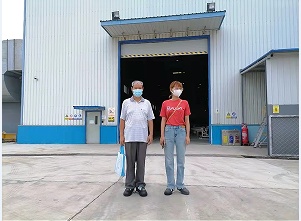 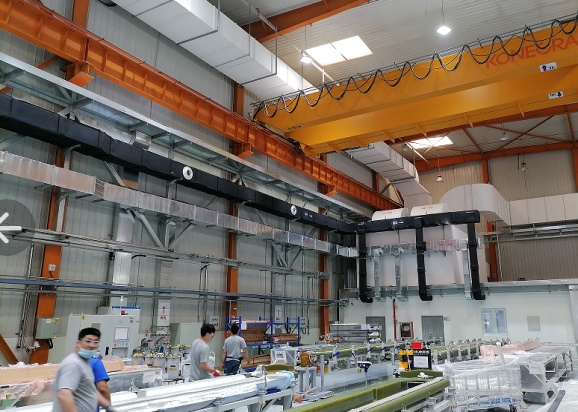 